DeutschKlasse 9Der 6-12. AprilСроки выполнения заданий: 06-12 апреляФото (или текст) выполненных заданий отправить на проверку: эл. почта nastena-zag@yandex.ruили  VK https://vk.com/id561916292или сообщением в электронном журналеТемаУчебный материалПлан работыЗадания на отработку1LexikKleidung. Farbenhttps://yandex.ru/video/preview/?filmId=8606859337200772419&text=Learn%20German%20_%20German%20Vocabulary%20_%20die%20Kleidung%20_%20Clothes%20_%20A1&path=wizard&parent-reqid=1586140698941463-466872448774988318700245-production-app-host-man-web-yp-155&redircnt=1586140706.1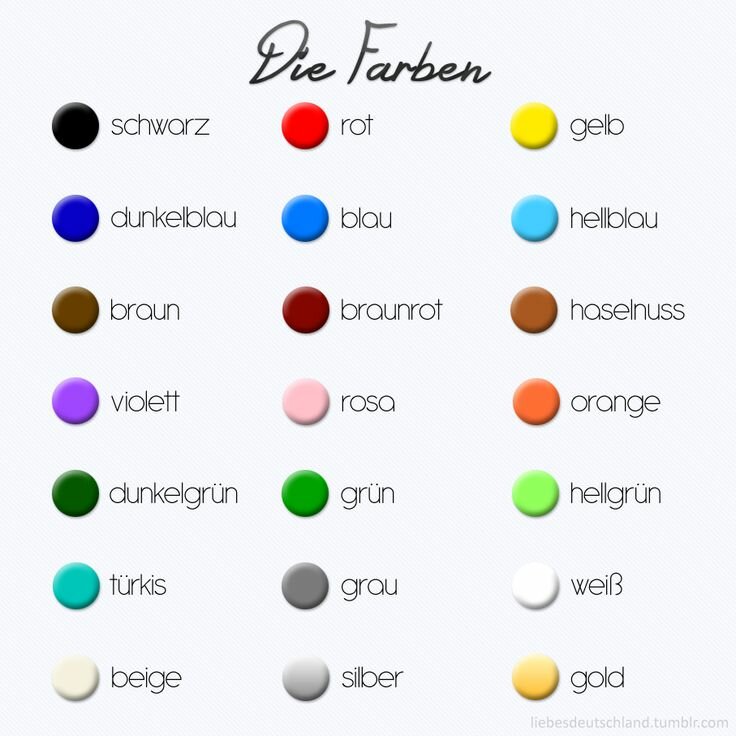 Повторить названия предметов одежды и цветаЗаписать в тетрадь с переводом и выучить новые слова:gefallen - нравитьсяpassen – подходить в значении быть впору (н-р, по размеру)stehen – подходить в значении быть к лицу (н-р, по цвету, по фасону)AB S. 77 Üb. 6 a, bAB S. 79 Üb. 112GrammatikВопросительные местоимения welcher, welches, welchehttps://yandex.ru/video/preview/?filmId=9045162680719348858&text=welche+welches+welcher+in+nominativПросмотреть учебный видеоролик о правилах использования вопросительного местоимения WELCH-? В немецком языке. (смотреть с 00.00 до 01.55- только Nominativ)ЗАПОМНИТЬ: окончание вопросительного местоимения Welcher? Welche? Welches?  в Nominativ будет зависеть от рода и числа существительного.AB S. 78 Üb. 7 -  выполнить устный пожбор,письменно в тетради составить свои вопросы-примеры (по 2 в каждом роде и множ. числе, т.е. не менее 8)